Meeting Agenda 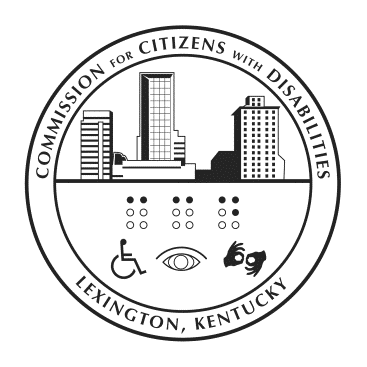 Commission for People with DisabilitiesMay 25, 2016 – 9:30 AMCentral Library – Room B1.  Call to Order & Introductions: Thomas, L                                                                     9:30-9:442.  Approval of Minutes & Treasurer’s Report: Thomas, L    				3.  Public Comment:4. Guest Speaker: Art Crosby, Lexington Fair Housing Council                                                                                           9:45-10:30                                                                                         5.  New Business                                                                                                               10:31-10:45a. Ray Sexton’s Memorandum of Understanding: Thomas, L   	b.Tiffany Bryant’s Logo Idea: Bryant6. Old Business:                                                                                                                 10:46-11:20                                                                                                                                  a. Lexington Tourist Book: Thomas, Lb. Loan Closet Idea: Thomas, Lc. Committee Updates	             	                       Where Not to Park: Stambaugh			Communications: BarnettTransportation: Thomas, L  7. Commission Member Discussion & Announcements                                                      11:20-11:30                                                                                                                                                                                                                                                                                                                                                 8. Adjournment: Next Meeting, June 29, 2016, 9:30am, Downtown Library					            	Future Agenda ItemsCommissioner of PlanningCommissioner of Public WorksPlanning CommissionWork Group – Sheltering of persons with disabilitiesCommission Member on Parking Board                                                                                                                                                                                                                                                                                          6.    Encouraging accessible housing/apartment construction